lMADONAS NOVADA PAŠVALDĪBA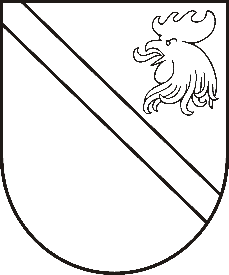 Reģ. Nr. 90000054572Saieta laukums 1, Madona, Madonas novads, LV-4801 t. 64860090, fakss 64860079, e-pasts: dome@madona.lv ___________________________________________________________________________MADONAS NOVADA PAŠVALDĪBAS DOMESLĒMUMSMadonā2018.gada 16.janvārī									Nr.23									(protokols Nr.1, 23. p.)Par līguma “Daudzdzīvokļu mājas Mārcienā Meža ielā 4 nojaukšana un māju Meža ielā 3 un Meža ielā 4 būvgružu drupināšana” finansēšanuMārcienas pagasta pārvalde vadītāja I.Mālniece informē, ka tuvojas nobeigumam līgumā  starp Mārcienas pagasta pārvaldi un SIA „ DGR serviss” paredzētie darbi . Līgums tika slēgts  21.11.2017. pamatojot ar  publiskā iepirkumā  Nr.MNP2017/41 “Daudzdzīvokļu mājas Mārcienā Meža ielā 4 nojaukšana un māju Meža ielā 3 un Meža ielā 4 būvgružu drupināšana” iepirkumu komisijas 15.11.2017. pieņemto lēmumu par līguma slēgšanas tiesību piešķiršanu.  Līguma  summa ir   EUR 23 992,64.  Pagasta pārvalde lūdz atļauju  finansēt   līgumā paredzētos darbus  no pagasta pārvaldes atlikuma uz 01.01.2018.Noklausījusies Mārcienas pagasta pārvaldes vadītājas Ināras Mālnieces sniegto informāciju, pamatojoties  uz likuma „Par pašvaldībām”  14.panta pirmās daļas 2.punkts un 15.panta pirmās daļas 9. punktu, ņemot vērā 10.01.2018.  Uzņēmējdarbības, teritoriālo un vides jautājumu komitejas un ņemot vērā 16.01.2018. Finanšu un attīstības komitejas atzinumu, atklāti balsojot: PAR – 12 (Agris Lungevičs, Ivars Miķelsons, Zigfrīds Gora, Antra Gotlaufa, Artūrs Grandāns, Gunārs Ikaunieks, Valda Kļaviņa, Andris Sakne, Rihards Saulītis, Inese Strode, Aleksandrs Šrubs, Gatis Teilis), PRET – NAV,  ATTURAS – NAV,  Madonas novada pašvaldības dome  NOLEMJ:Piešķirt finansējumu EUR 23 992,64  no Mārcienas pagasta pārvaldes  atlikuma uz gada sākumu  līguma  “Daudzdzīvokļu mājas Mārcienā, Meža ielā 4 nojaukšana un māju Meža ielā 3 un Meža ielā 4 būvgružu drupināšana” apmaksai.         Domes priekšsēdētājs							A.Lungevičs